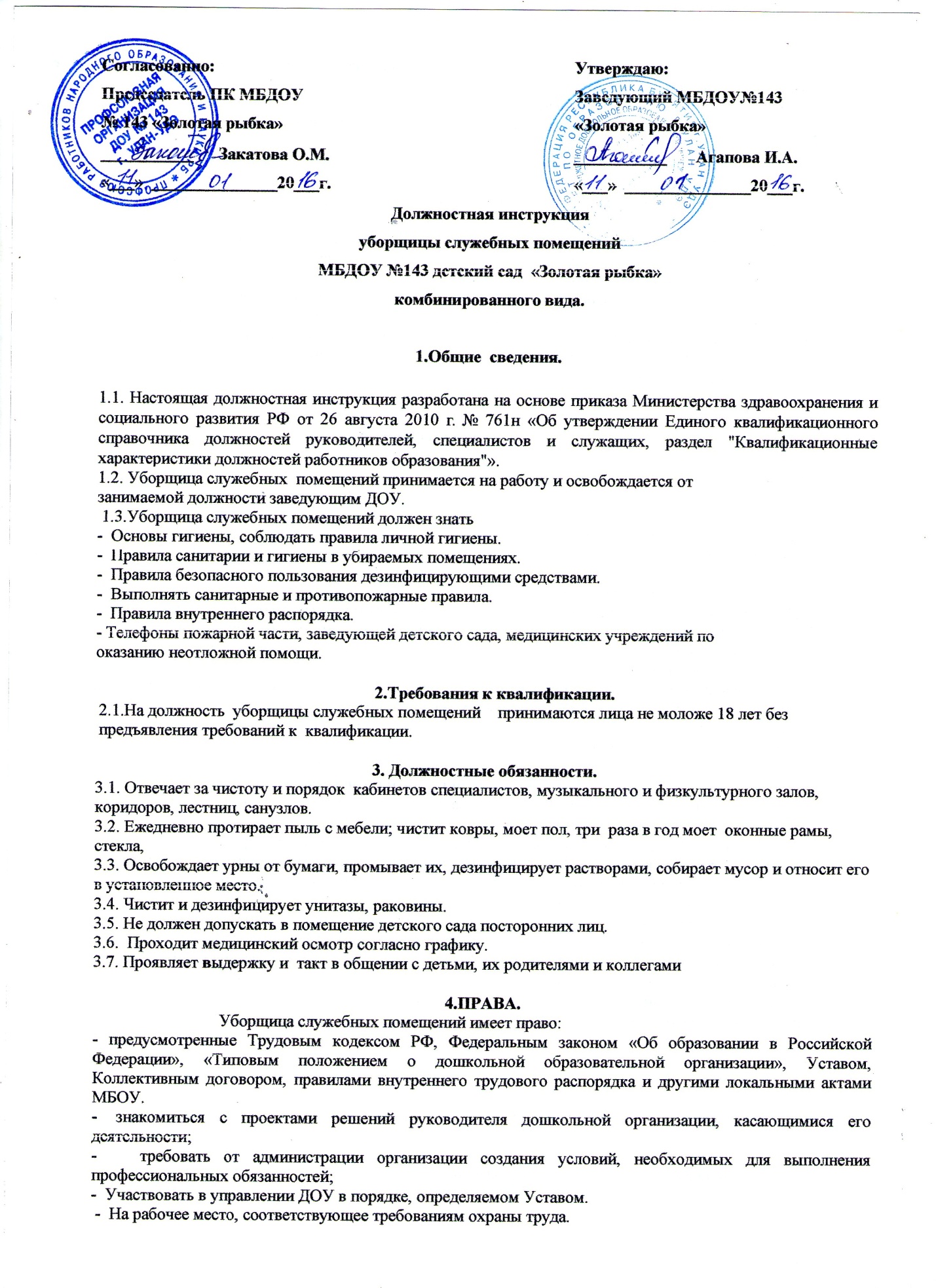 -  На рабочее место, соответствующее требованиям охраны труда.  -  Отказаться от выполнения работы в случае возникновения опасности для жизни и здоровья вследствие нарушения требований охраны труда.  - Защищать свою профессиональную честь и достоинство:- знакомиться с жалобами и другими документами, содержащими оценку его работы, давать по ним объяснения;- защищать свои интересы самостоятельно или через представителя, в том числе адвоката, в случае дисциплинарного расследования или служебного расследования. - на конфиденциальность дисциплинарного (служебного) расследования, за исключением случаев, предусмотренных законом.   - На разрешение индивидуальных и коллективных споров в порядке, установленном ТК РФ.   - На возмещение вреда, причиненного в связи с исполнением им трудовых обязанностей и компенсацию морального вреда в порядке, установленном Трудовым кодексом РФ.    - Вносить в комиссию по охране труда предложения по улучшению условий труда.   -  Вносить предложения по улучшению условий организации труда в ДОУ. Доводить до сведения заведующего предложения о поощрении, моральном и материальном стимулировании работников ДОУ-    Запрашивать информацию и документы, необходимые для выполнения должностных обязанностей.- право на бесплатный медицинский осмотр-право на получение спецодежды.5. ОтветственностьюУборщик служебных помещений несет ответственность:5.1. За невыполнение своих должностных обязанностей, установленных настоящейинструкцией.5.2. За санитарное состояние вверенных помещений.5.3. За неисполнение или ненадлежащее исполнение без уважительных причин Устава иколлективного договора образовательного учреждения, иных, локальных нормативныхактов, законных распоряжений заведующего ДОУ5.4. Дисциплинарную ответственность в порядке определенном трудовым законодательством.5.5. За нарушение правил пожарной безопасности, охраны труда, санитарно-гигиенических правил, привлекается к административной ответственности в порядке и случаях предусмотренных административном законодательством.5.6. За совершенные в процессе осуществления своей трудовой деятельности правонарушения в пределах, определяемых действующим административным, уголовным и гражданским законодательством РФ;5.7. За причинение материального ущерба в пределах, определенных действующим трудовым, уголовным и гражданским законодательством РФ.6. Взаимоотношения. Связи по должности.6.1.Уборщица служебных помещений  отнесена  к вспомогательному персоналу, работает в режиме нормативного рабочего дня по графику, составленному исходя из 40 часовой рабочей недели. 6.2. Проходит инструктаж по правилам санитарии и гигиены, правилам уборки, безопасного пользования моющими и дезинфицирующими средствами, эксплуатации санитарно – технического оборудования, оборудования прачки , а также по технике безопасности и пожарной безопасности под руководством старшей медсестры, зам. по АХЧ.        6.3. Немедленно сообщает рабочему по обслуживанию здания о неисправностях электро и санитарно технического оборудования, поломка дверей, замков, окон, стёкол, запоров на закреплённом участке. 6.4.Уборщица служебных помещений  непосредственно подчиняется заведующему, , заместителю заведующего по АХЧ, медицинскому персоналу дошкольной образовательной организации по вопросам соблюдения санэпидрежима и выполнения должностных обязанностей.     С инструкцией ознакомлена:________________ / ________________________________ / «____»_______________ 20____г.                подпись                                 расшифровка подписиЭкземпляр должностной инструкции получил:________________ / ________________________________ / «____»_______________ 20____г.                     подпись                                 расшифровка подписи